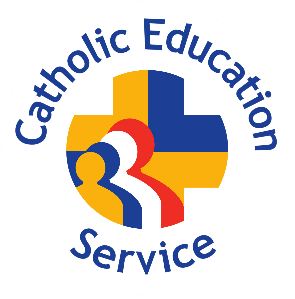 CES DRAFTING NOTEJOB DESCRIPTION/PERSON SPECIFICATION: SENIOR EXECUTIVE LEADER IN A CATHOLIC MULTI-ACADEMY TRUST COMPANYPurposeThe purpose of this drafting note is to assist Catholic multi-academy trust companies, with the assistance and approval of their Diocesan Education Service, to draw up an appropriate job description for Senior Executive Leader posts. The job description can be used during the recruitment process, to inform applicants of the necessary qualifications, experience and skills required/desired, and also to complement the CES model Senior Executive Leader contract of employment on commencement of employment. The CES has been unable to produce a model job description for Senior Executive Leaders as there is no definitive set of qualifications, experiences, skills and/or duties applicable to the role; it will entirely depend on the particular local circumstances as to the type of person that is required to meet the needs of the specific role.  Therefore, we have produced this note which incorporates many different qualifications, experiences, skills and duties that may be necessary or desirable and it is up to Catholic multi-academy trust companies (with their Diocesan Education Service) to determine what works best for them. It is important to note that whilst the mandatory or desirable nature of most qualifications, experiences and skills will be determined at a local level, it will always be the case that the Senior Executive Leader in a Catholic multi-academy trust company will be a practising Catholic in order to preserve and develop the Catholic character of the company and all of the academies within it. Job Description/Person SpecificationIt is useful to start the job description by setting out:Core purpose of the role e.g. the Senior Executive Leader is the most senior officer of the company, with overall responsibility for the work of the company, providing strategic vision and inspirational leadership to the operation and development of the academies within the company and to the central team, as appropriate, whilst always ensuring that every aspect of their role preserves and develops the Catholic character of the company and its academies. State the requirement for the role to be filled by a practising Catholic Who the Senior Executive Leader is accountable toWho the Senior Executive Leader line managesWhere the office base isHours of work Salary and other benefits, including pensionExpenses Annual leave entitlement [Probation period]Notice period Level of DBS check required QualificationsPlease find below a list of qualifications that may be included in the job description for a Senior Executive Leader.  You will need to specify which qualifications are mandatory/essential and which are simply desirable. Graduate status (specifying class and type if appropriate)QTSNPQHCCRS/CTCPost-graduate qualifications in Catholic educationEvidence of CPD relevant to leadershipTrained Ofsted inspector Trained Diocesan inspector Any other relevant qualifications Professional Experience Please find below a list of professional experiences that may be included in the job description for a Senior Executive Leader.  You may wish to specify which are essential/desirable and/or which are proven/are demonstrable/the applicant has some experience in.  Effective senior leadership [state if such experience must be at headship/executive headship/Senior Executive Leader level]Experience as a NLEExperience as a LLEStrategic leadership and management Leading school improvement Experience of leading school-to-school supportExperience in leading collective acts of worshipExpert knowledge in the field of education including knowledge of current education legislation and national education priorities, particularly in relation to Catholic educationKnowledge of the inspection agendaKnowledge and experience of working within an academy trust company modelExperience as a Teaching School LeadExemplary teaching experience [in a Catholic setting]Teaching at more than one schoolSenior management experience [of a successful commercial organisation or significant educational establishment at executive level]Experience/knowledge in the following areas:GovernanceScrutinyOrganisational developmentChange managementRisk managementHuman resourcesFinanceAuditingMarketingCommunicationsITFundraising Facilities managementExperience of developing:Growth strategiesCentral teamGrowing capacityFinancial strategy including generation of revenueRecording and using financial data and budget setting Developing business planningManaging people at different levelsExperience of dealing with Government officials and policy makers Skills and Qualities Please find below a list of skills and qualities that may be included in the job description for a Senior Executive Leader.  You may wish to specify which are essential/desirable and/or which are proven/demonstrable.Ability to articulate the Catholic faithEffective communication skillsInterpersonal skillsEmpathy with childrenStaminaResilience IntegrityProfessionalism Conflict management List the duties/responsibilities of the Senior Executive LeaderDuties/responsibilities may be broken down into broader categories.  Please find some broad headings with examples below: Preservation and development of the Catholic character of the companyPreserve and develop the Catholic character of the company and all of the academies within itSupport executive heads/heads to ensure the Catholic character permeates every aspect of school life Work in partnership with your Diocesan Education Service to ensure diocesan requirements are fulfilled/expectations are metEnsure the board has a majority of foundation directors and local governing bodies have a majority of foundation governors Ensure the preferential option for the poor is upheld in that the best resources and most qualified persons are initially placed at the service of the leastLead by example providing inspiration for pupils, staff, directors, governors and parents, demonstrating the company’s vision and values in everyday work in practice Strategy development and implementationSupport the board to carry out the three core functions effectivelyLead/contribute to the formulation of the Board’s vision and strategic direction for the company by drawing on the person, life and teachings of Jesus ChristCommunicate the company’s clear vision in order to maintain/achieve outstanding status in fulfilment of canon 806§2Support the executive heads/heads to translate the company’s vision and strategy into workable operational plans to ensure the company fulfils its mission [explain here how the relationship will work between the Senior Executive Leader the executive heads/heads i.e. what role will the Senior Executive Leader have in managing how this works]Manage the company’s strategic operations and the delivery of key objectivesDevelop and implement annual work plans and long-term strategies Prioritise tasks to ensure effectivenessManage time effectivelyInitiate, plan, monitor and evaluate school improvement and change processes Maximise opportunities to expand the company’s scope and resources to enable higher standards and better resources for pupils    Communicate effectively e.g. influence, negotiate and engage with others/deal confidently with opposition/adopt an enthusiastic, motivational and inspiring management style/possess developed presentation skills/be a confident public speaker to a range of audiencesEffective use of dataUnderstand, analyse and make effective use of a wide range of data to develop strategic plansIdentify strengths and weaknesses of the company and the academies within it and plan improvements Establish benchmarks and set stretching company-wide improvement targets to inform practice at all levels of management and monitor, evaluate and review progress towards targets to identify issues and make appropriate interventions Encourage a culture of finding the right piece of data which is relevant and makes a difference Present/deliver data in a way that is user-friendly to a wide range of internal and external audiences, including the boardHR and staffing Ensure the Bishops’ expectations are met in accordance with the Bishops Memorandum on the Appointment of Teachers in Catholic Schools  Support the board/local governing body/executive heads/heads with recruitment.  Ensure that the Bishops’ expectation that preference will be given to practising Catholic teachers is known by all those who have a role in recruitmentContribute to the formation and development of staff – give a clear lead to all staff in the preservation, development and the continuing formation of the company’s Catholic characterEnsure that all relevant staff, board members and local governors have access to high-quality training and continued professional development opportunitiesImplement, monitor and review, particularly at a senior level, staff management, appraisal, performance management and disciplinary procedures ensuring that policies and procedures take account of diocesan requirements and any local/national perspective Contribute to the performance management of senior leaders in accordance with the scheme of delegation Maintain and develop clear arrangements for linking appraisal to pay progressionAssist the board with suspension and dismissal of staff as appropriateEnsure diocesan involvement in/notification of matters relating to staffing e.g. recruitment, suspension and dismissal Act as professional mentor for executive heads/heads and promote the Gospel values of service and sacrifice in coaching, developing and growing leaders from within the company Day-to-day management of the companyEnsure that the company and the academies in it are led and managed in accordance with Canon law, the company’s memorandum and articles of association and funding agreements, as well as any relevant diocesan trust deedHave responsibility for the day to day management of the company.  This may include: Producing clear, evidence based improvement plans and policies for development of the company and its facilities Oversee the implementation of admissions arrangements across the academies Ensuring that the company and its academies have in place all relevant policies as may be requiredCreating effective organisational and staffing structures to ensure implementation of operational plans and clear succession planning Ensuring resources are deployed to achieve value for money Supporting the executive heads/heads to secure effective teaching and learning in all academies within the company and quality assure this Contributing to the creation of a positive and collaborative learning culture Ensure that the company meets all legislative/statutory requirements including those required by Companies House, the Charity Commission, the DfE, ESFA and Ofsted Support and assist the directors and/or the LGBs to prepare for any inspections e.g. s.48, s.5, and ensure that any inspection outcomes are carried outHave responsibility for budgeting and financial management which may include: Acting as the Accounting OfficerPresenting timely financial reports to the boardReviewing and approving annual budgets and ensuring that all budgetary targets are being metAdvising the board on allocation of funds/resources to ensure each academy receives an appropriate level of resource to enable it to achieve improvementImplementing effective business systems that ensure proper stewardship of funds Negotiating with service providers Have responsibility for risk management which may include ensuring effective arrangements are in place to provide assurance on risk management and internal control Facilitate the sharing of good practice between the academies in the company Ensure that the company understands and is committed to safer recruitment and child protection procedures and their implementationEnsure that confidentiality is maintained AccountabilityProvide information, objective advice and support to the board to enable it to meet its own responsibilities and to deliver its core functions effectivelyHold others within the company to account by ensuring that staff accountabilities are clearly defined, understood and agreed and subject to rigorous appraisal, review and evaluationEnsure there are clear schemes of delegationManage workload to allow for appropriate work/life balanceWork with executive heads/heads to keep pupils, parents and carers informed about the contribution they can make to achieve the company’s targetsSupport executive heads/heads to encourage parents and carers to support their children’s learning, including in relation to their spiritual and religious development and sacramental preparation  Reflect on feedback from others relating to your personal contribution to the company and take action as appropriate  Working with the wider community Act as ambassador for the company working with parishes, pupils, parents and carersMarket the company and the academies within it to increase prestige and develop and oversee successful expansion if appropriate (and in accordance with diocesan protocol)Preserve and develop effective partnerships with parents and families, the diocese and other schools, including Catholic schoolsPreserve and develop effective relationships with the DfE, ESFA, RSCs and other government officials and policy makers Ensure learning experiences are linked to opportunities provided in the wider community  Ensure the preservation and development of community relations to create supportive networks with local communities 